Образовательная практика «Семья – начало всех начал!»29 октября в стенах нашей школы впервые в этом году прошла образовательная практика для обучающихся с 5-7 класс по теме «Семья – начало всех начал!». Данное мероприятие проводилось в соответствии с требованиями ФГОС ООО. Перед ребятами ставилась цель: формирование чувства патриотизма путем осмысления таких понятий, как род, семья, малая родина. Воспитание чувства любви и уважения к членам семьи. Задачи:Обобщить и закрепить знания детей о семье, как о людях, живущих вместе (папа, мама, бабушка, дедушка, брат, сестра), любящих друг друга, заботящихся о друг друге.Способствовать развитию доброжелательности, терпимости, понимания, взаимопомощи в семейной жизни.Воспитывать желание заботится о близких, развивать чувство гордости за свою семью, любовь к своим близким.Предоставить готовый продукт.Суть данного мероприятия состоит в том, что выбранная тема разбирается на разных предметах: биологии, обществознания, литературе, музыке, технологии.Мы работали по следующему плану:Лекарственные травы, обладающие лечебными свойствами.- Рук. Попонина Е.Г.Мои права и обязанности в школе и семье.- Рук. Хажиев Р.Э. Члены семьи. Написание сенквейна по теме семья и мама. – Рук. Яшкина Л.В.Семья как ценность, разучивание песен о семье. – Рук. Русинова О.В.Мастер класс «Оберег – подкова на счастье» - Рук. Заводова А.А.Мастер класс «Объемная открытка ко дню матери» - Рук. Кузнецова А.Л.Ожидаемые результаты практики: - вовлечение каждого ученика в активный познавательный процесс,-формирование умения систематизировать и обобщать полученную информацию,-развитие коммуникативных, художественно творческих способностей в процессе индивидуального и группового действия.-после завершения практики ребенок сможет продемонстрировать свой результат.В конце учебного дня с участниками образовательной практики была проведена рефлексия, обработав ее результаты стало понятно, что ребятам очень понравился такой вид деятельности. Ребята узнали много нового и интересного: научились делать подкову из круп, и узнали ее предназначение; сделали объемную открытку из бисера, вложив тепло и заботу по отношению к своей маме; разучили новые песни о семье, маме;  сочинили сенквейн о семье и маме, познакомились с правами и обязанностями семьянина; обучающегося,  познакомились со свойствами лечебных трав, растущих на родных полях Урала.Огромное спасибо хотелось сказать педагогам, участвующим в образовательной практике за творческий подход  и профессионализм в своем деле.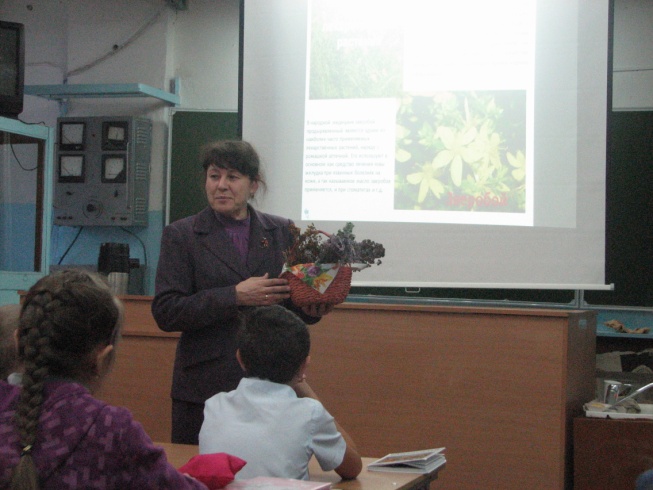 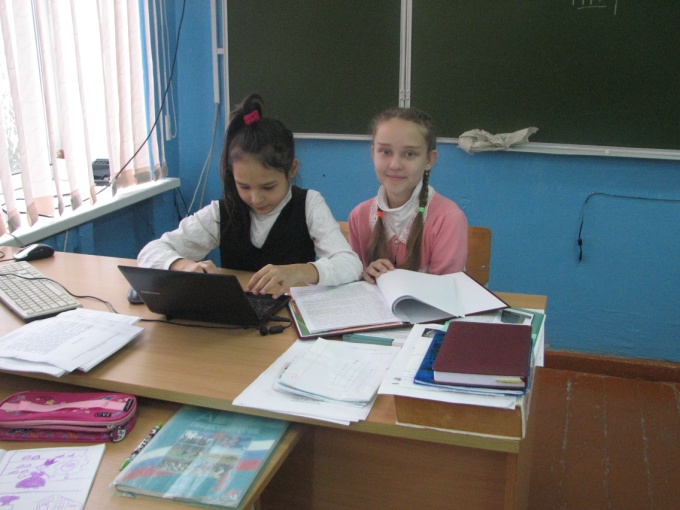 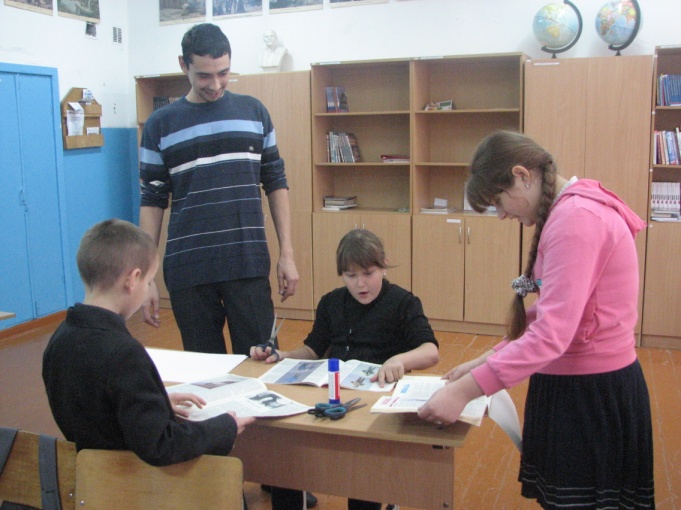 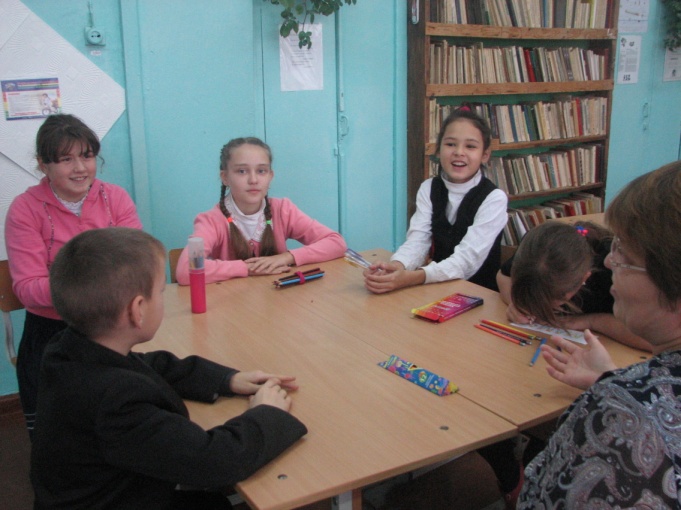 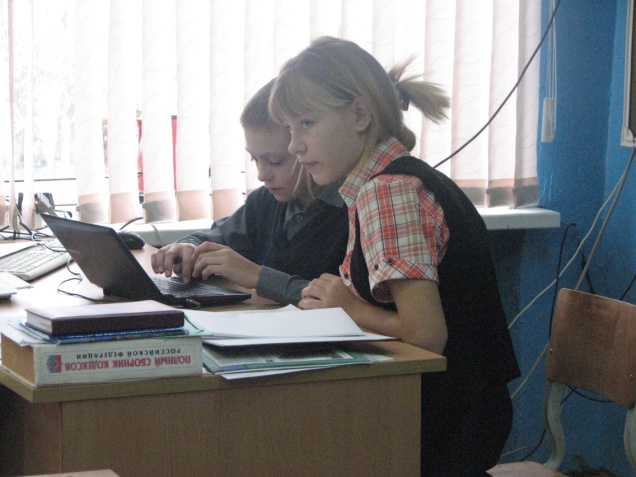 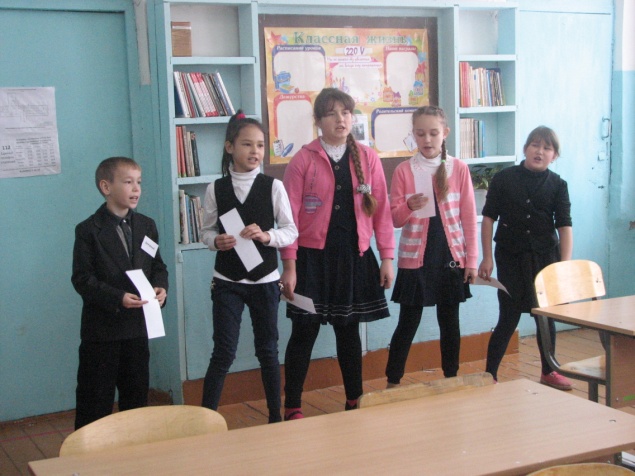 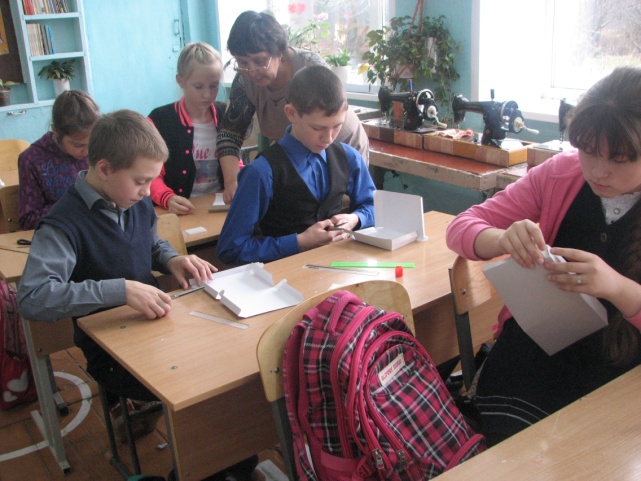 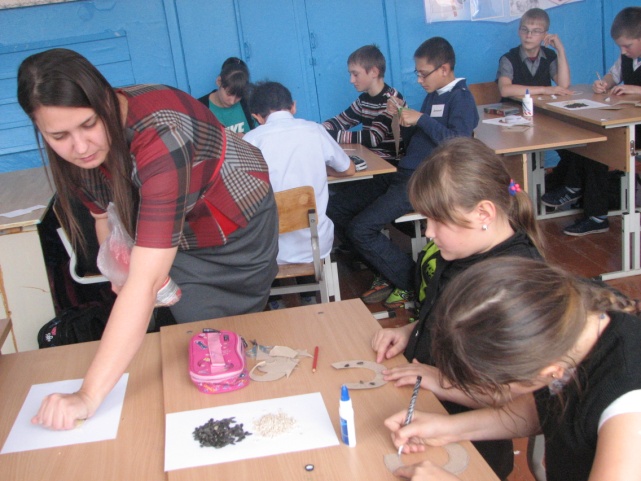 